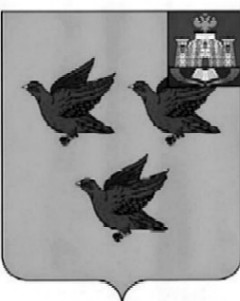 РОССИЙСКАЯ ФЕДЕРАЦИЯОРЛОВСКАЯ ОБЛАСТЬ  АДМИНИСТРАЦИЯ ГОРОДА ЛИВНЫПОСТАНОВЛЕНИЕ от 27 апреля 2015г.                                                                                         № 226                 г.ЛивныОб отмене постановления администрации городаЛивны  от 18.01.2013г. №23 «О подготовке проекта изменений в правила землепользования и застройки города Ливны»     В целях реализации закона Орловской области от 10 ноября 2014 года №1686-ОЗ «О перераспределении полномочий между органами местного самоуправления муниципальных образований Орловской области и органами государственной     власти     Орловской     области»     администрация      города п о с т а н о в л я е т:   1. Постановление   администрации   города    Ливны от 18.01.2013г. №23 «О подготовке проекта изменений в правила землепользования и застройки города Ливны»  считать утратившим силу.   2. Опубликовать настоящее постановление в газете «Ливенский вестник» и разместить на официальном сайте администрации города в сети «Интернет».Глава города                           подпись                                                     Л.И.Фаустов